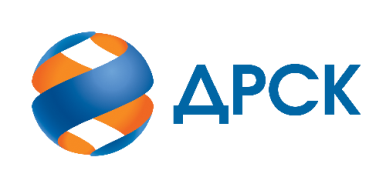 Акционерное Общество«Дальневосточная распределительная сетевая компания»«УТВЕРЖДАЮ»Заместитель Председателя закупочной комиссии 1-го уровня__________________ С.А.Коржов«17» февраля 2021 год № 271.1/УР                                                                                                       от 17 февраля 2021 г.   				                        Организатор: АО «Дальневосточная распределительная сетевая компания»Заказчик: АО «Дальневосточная распределительная сетевая компания»Способ и предмет закупки: аукцион в электронной форме Извещение опубликовано в Единой информационной системе в сфере закупок на сайте www.zakupki.gov.ru (далее — «ЕИС») от 20.01.2021 под № 32109904789Внесены следующие изменения в Извещение о закупке:Внесены следующие изменения в Документацию о закупке:Все остальные условия Извещения и Документации о закупке остаются без изменений.Коваленко О,В.(416-2) 397-242  Уведомление о внесении изменений в Документацию об аукционе в электронной форме на право заключения договора на выполнение работ «Реконструкция распределительных сетей 0,4 кВ ЗАТО Фокино» (Лот № 303001-ТПИР ОБСЛ-2021-ДРСК)№ п/пНаименованиеСодержание пункта Извещения17Дата и время проведения аукционаДата и время проведения аукциона:«22» февраля 2020 г. в 14 ч. 00 мин.  (по местному времени Организатора)№ п/пНаименование пунктаСодержание пункта Документации о закупке1.2.22Дата и время проведения аукционаДата и время проведения аукциона:«20» февраля 2020 г. в 14 ч. 00 мин.  (по местному времени Организатора)